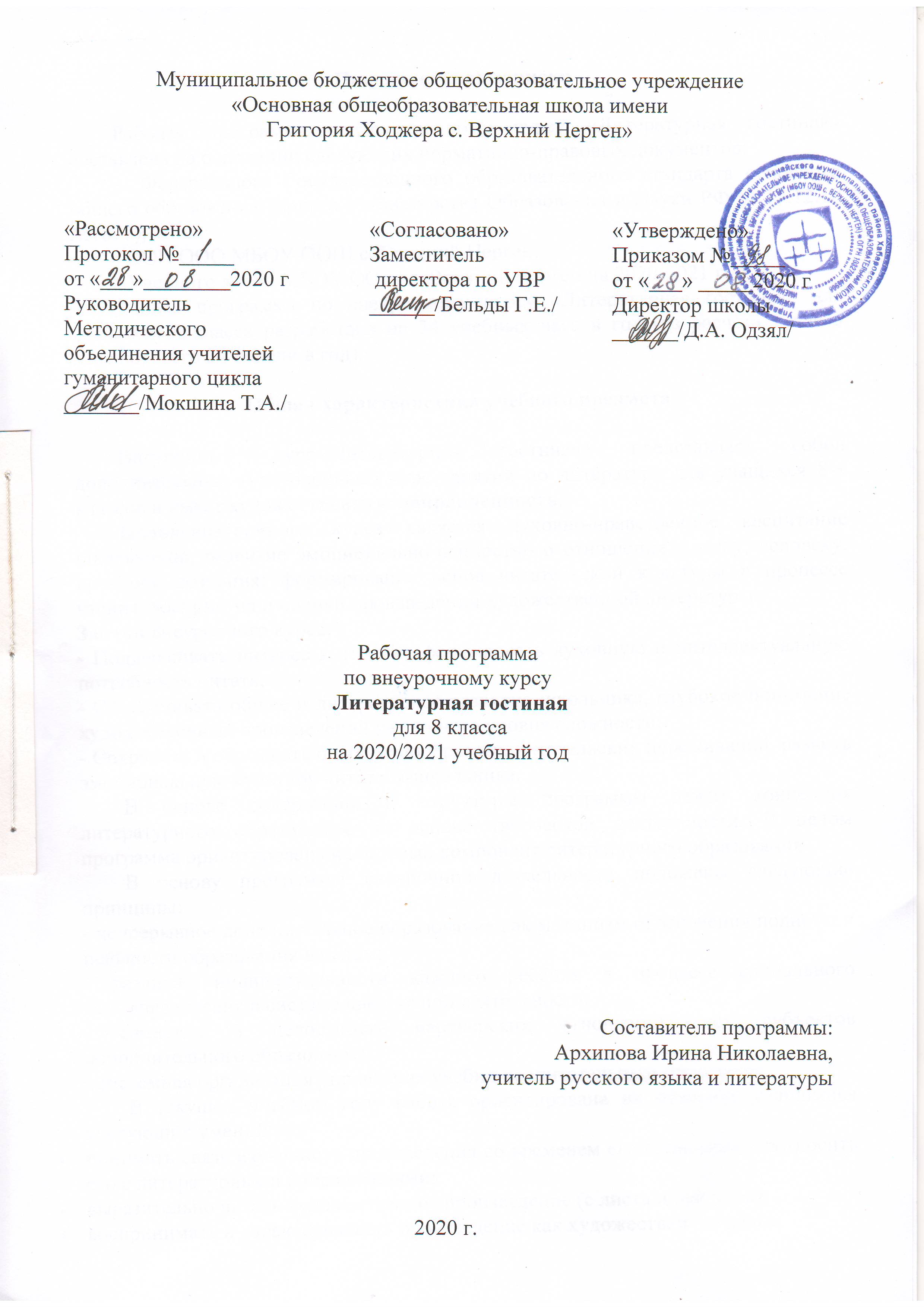 Пояснительная запискаРабочая программа по внеурочному курсу «Литературная гостиная» составлена на основании следующих нормативно-правовых документов:1. Федерального Государственного образовательного стандарта основного общего образования (приказ Министерства Образования и Науки РФ от 17.12.10 №1897);- ООП ООО МБОУ ООШ с. Верхний Нерген;- Учебного плана МБОУ ООШ с. Верхний Нерген на 2020-2021 год.Данная программа по внеурочному курсу «Литературная гостиная» для учащихся 8 класса разработана на 34 учебных часа в год (из расчета 1 час в неделю, всего 34 недели в год).Общая характеристика учебного предметаВнеурочный курс «Литературная гостиная» представляет собой дополнительный (углубленный) курс занятий по литературе для учащихся 8-х классов и имеет художественную направленность.Целью внеурочного курса является духовно-нравственное воспитание школьников; развитие эмоционально-ценностного отношения к миру, человеку, процессу познания; формирование основ читательской культуры в процессе чтения, восприятия и оценки произведений художественной литературы.Задачи внеурочного курса:- Поддерживать интерес к чтению, формировать духовную и интеллектуальную потребность читать;- Обеспечивать общее и литературное развитие школьника, глубокое понимание художественных произведений различного уровня сложности;- Сохранять и обогащать опыт разнообразных читательских переживаний, развить эмоциональную культуру читателя-школьника.В основе содержания и структуры программы лежит концепция литературного образования на основе творческой деятельности. В целом программа ориентирована на базовый компонент литературного образования.В основу программы внеурочной деятельности положены следующие принципы:- непрерывное дополнительное образование как механизм обеспечения полноты и цельности образования в целом;- развитие индивидуальности каждого ребёнка в процессе социального самоопределения в системе внеурочной деятельности;- единство и целостность партнёрских отношений всех субъектов дополнительного образования;- системная организация управления учебно-воспитательным процессом.В текущем учебном году работа ориентирована на освоение учащимися следующих умений:понимать связь изученного произведения со временем его написания, соотносить его с литературными направлениями;выразительно читать художественное произведение (с листа и наизусть);воспринимать и характеризовать произведение как художественное целое.грамотно строить развернутые аргументированные высказывания различных форм, жанров, владеть всеми видами пересказов.Данные умения и навыки учащиеся демонстрируют на уроках литературы, на показательных занятиях творческого объединения.Описание ценностных ориентиров содержания учебного предметаЦенность жизни – признание человеческой жизни величайшей ценностью, что реализуется в отношении к другим людям и к природе. Ценность добра – направленность на развитие и сохранение жизни через сострадание и милосердие как проявление любви. Ценность свободы, чести и достоинства как основа современных принципов и правил межличностных отношений. Семья – первая и самая значимая для развития социальная и образовательная среда. Содержание курса способствует формированию эмоционально-позитивного отношения к семье, близким, чувства любви, благодарности, взаимной ответственности. Труд – естественное условие человеческой жизни, состояние нормального человеческого существования. Ценность гражданственности – осознание себя как члена общества, народа, представителя страны, государства; чувство ответственности за настоящее и будущее своей страны. Привитие через содержание курса интереса к своей стране: её истории, языку, культуре, её жизни и её народу. Осознание ребёнком себя не только гражданином России, но и частью мирового сообщества, для существования и прогресса которого необходимы мир, сотрудничество, толерантность, уважение к многообразию иных культур.Личностные, метапредметные и предметные результаты освоения конкретного учебного предмета, курса результаты:— уметь работать с книгой, пользуясь алгоритмом учебных действий;— уметь самостоятельно работать с новым произведением;— уметь работать в парах и группах, участвовать в, литературных играх;— уметь определять свою роль в общей работе и оценивать свои результаты;— участвовать в беседе о прочитанной книге, выражать своё мнение и аргументировать свою точку зрения;— оценивать поведение героев с точки зрения морали, формировать свою этическую позицию;— высказывать своё суждение об оформлении и структуре книги;— участвовать в конкурсах чтецов и рассказчиков;— соблюдать правила общения и поведения в школе, библиотеке, дома и т. д.Метапредметные результаты:— отбирать книги по теме, жанру и авторской принадлежности;— ориентироваться в мире книг (работа с каталогом, с открытым библиотечным фондом);— составлять краткие аннотации к прочитанным книгам;— пользоваться словарями, справочниками, энциклопедиями.Содержание программы творческого объединения «Литературная гостиная» предполагает изучение словесности как вида искусства, включающего в себя народное творчество, отечественную и зарубежную литературу, что дает возможность установить принципы культурного взаимодействия народов, осмыслить общечеловеческие и национальные культурные ценности, понять русскую национальную традицию.Новизна программы «Литературной гостиной» состоит в развитии самостоятельности учащихся при отборе литературного материала и составлении сценариев для выступлений.Результативность:В качестве итога работы «Литературной гостиной» планируется проведение 4-х инсценированных представлений для учащихся среднего звена.Выбранные для этого произведения входят в программный материал литературы 8 класса и носят воспитательный характер, соответствующий возрасту 14-15 лет.В целом курс работы «Литературной гостиной» направлен на расширение читательского круга учащихся школы, привлечение внимания к литературе как искусству слова.Содержание учебного предмета, курсаСодержание данной программы построено с учетом возрастных читательских интересов и возможностей учащихся. В 8 классе расширяется и углубляется жизненный и художественный опыт; происходит знакомство с многообразием жизненного содержания литературы и биографиями писателей, воздействующего на развитие личности, способствующего эмоциональному восприятию художественного произведения, который изучается как словесный вид искусств.Отличительной особенностью данного творческого объединения является разнообразие форм работы:Творческие мастерские (беседы, дискуссии);Интегрированные занятия (история, музыка, живопись);Инсценирование эпизодов из художественных произведений, литературно-музыкальные композиции;Конкурсы выразительного чтения текстов.Данные формы работы развивают умения и навыки связной речи, речевую культуру, чувство языка, раскрывают актерские способности учащихся, развивают функциональную грамотность(способность учащихся свободно использовать навыки чтения и письма для получения текстовой информации, умения пользоваться различными видами чтения).Календарно-тематическое планированиеОписание материально-технического обеспечения1. «Как научить любить Родину», М., Аркти, 2003г.2. Кабалевский Д.Б. «Воспитание ума и сердца», М., Просвещение, 1989г.3. Петрушин В.И. «Слушай, пой, играй», М., Просвещение, 2008г.4. Самин Д.К. «Сто великих композиторов», М., Вече, 2000г.5. С.Я. Маршак «Жизнь и творчество»6. Е. Моисеева «Гофман и Кенигсберг» Учитель №1, 1997г.7. «России сердцем и умом». Союз писателей России Калининградское региональное отделение. Калининград.2005г.8. Н.А. Копылова «После уроков» М.Просвещение.2012г.9.А.Н.Гурков «Школьный театр» Ростов – на Дону. Феникс. 2005 год10. «Литературное краеведение» Калининград.2002 год11. Журналы: «Досуг в школе», «Педсовет», «Читаем, учимся, играем», «Игровая библиотека».Планируемые результаты изучения учебного предмета, курса-Расширение интереса к художественной, мемуарной, документальной литературе.-Возникновение интереса к различным формам творческих работ (рефераты, сообщения, творческие работы, проекты, сравнительные характеристики и т. д.).Предметные результаты:- основные литературоведческие термины;- основные этапы жизни и творчества писателей (изучаемых в течение учебного года);- основные принципы написания литературного сценария;- содержание литературных произведений (изучаемых в течение учебного года);- осознавать значимость чтения для личного развития;- формировать потребность в систематическом чтении;- использовать различные виды чтения (ознакомительное, изучающее, выборочное, поисковое);- уметь самостоятельно выбирать интересующую литературу;- пользоваться справочными источниками для понимания и получения дополнительной информации;- анализировать тексты литературных произведений (изучаемых в течение учебного года);- составлять сценарий проведения творческой постановки;- подбирать материал к изучаемой теме.Формы и виды контроля:-отчетные мероприятия;-литературные вечера;-участие в школьных тематических концертах.№ТемаФорма урокаЧасыСодержаниеДата проведенияВведениеВведениеВведениеВведениеВведениеВведение1.«Благородные и молчаливые друзья»-книги.Выявление читательских интересов, беседа о необходимости чтения книг1Беседа о чтении как непрерывной и сложной работе восприятия, памяти, воображения, углубляющегося мышления, читательских переживаний.Устное народное творчествоУстное народное творчествоУстное народное творчествоУстное народное творчествоУстное народное творчествоУстное народное творчество2.У истоков литературы.Устное народное творчество.1Формирование представления о древнерусской литературе как огромном пласте русской культуры и менталитета. Фольклорные произведения отражают жизнь русского народа, его надежды, мечты, идеалы. Лучшие произведения литературы продолжают участвовать в жизни человечества. Актуальность фольклорных произведений.3.От народной песни-к стихам поэтов.Сопоставление текстов песен народных и авторских, выразительное чтение стихов.1Мотивы народных песен, обработанных поэтами и прозаиками, для создания худ. образа. Плач Ирины Федосовой у Некрасова в поэме «Кому на Руси…», стихи А.В. Кольцова. Сопоставление с текстами народных текстов.Древнерусская литератураДревнерусская литератураДревнерусская литератураДревнерусская литератураДревнерусская литератураДревнерусская литература4.«Слово о погибели Русской земли».Выявление особенностей жанра «сказания», выр. чтение текста1Чтение одного из популярнейших в течение средневековья произведений5.Сказание о Борисе и Глебе.Выявление особенностей жанра «сказания», выр. чтение текста.1Чтение одного из популярнейших в течение средневековья произведения. Образы Бориса и Глеба как первых русских святых.6.Житие Сергия Радонежского.Выявление особенностей жанра «жития», выр. чтение текста.2Духовный подвиг Сергея Радонежского. Пример праведной жизни.Литература 18 векаЛитература 18 векаЛитература 18 векаЛитература 18 векаЛитература 18 векаЛитература 18 века7.Н.М. Карамзин «Бедная Лиза».Особенности сентиментализма, чтение текста, выявление «чувственности» и чувствительности»1Реформа русского литературного языка. Приобщение русской литературы к зарубежной культуре (классицизм, сентиментализм). Н.М. Карамзин-основоположник русского сентиментализма8-9Вечер, посвящённый творчеству Д.И. Фонвизина.Чтение и анализ отдельных эпизодов, отбор материала для инсценирования2Литература 19 векаЛитература 19 векаЛитература 19 векаЛитература 19 векаЛитература 19 векаЛитература 19 века10.Басни И. А. Крылова.Выразительное чтение наизусть1Выявление особенности жанра.11.А. С. Пушкин «Капитанская дочка» В творческой лаборатории писателя. История создания.Чтение и анализ отдельных эпизодов, отбор материала для инсценирования1Образ Пугачева.Взгляд писателя на исторические события. Образ Петра Гринева-пример становления личности под влиянием «благих» потрясений, жизненных обстоятельств.12-13«Береги честь смолоду».Театральное представление2В центре внимания эпизода-образ Петра Гринева, поведение героя в неоднозначных жизненных ситуациях нравственного выбора( у Пугачева и на суде)14.М.Ю. Лермонтов. Лирика.Выразительное чтение стих. (конкурс чтецов)1Романтическая направленность стихотворений Лермонтова.Анализ лирических произведений.15-16Н.В. Гоголь. «Ревизор».Занятия-подготовка к инсценированию эпизода пьесы2Особенности драматического произведения, жанр комедии.Комедия Гоголя- «смех сквозь слезы». История создания и история постановки и на сцене. Разоблачение пороков чиновничества. Цель автора-«высмеять все дурное в России».17-18«К нам едет «Ревизор»…Театральное представление2Новизна финала.Сцена «вранья» Хлестакова.19-20Н.А.Некрасов.«Русские женщины».Чтение и анализ отдельных эпизодов, отбор материала для инсценирования Выразительное чтение стих.2Особенности драматического произведения21-22Поэзия родной природы 19 века.Конкурс чтецов. Концерт.2Изображение красоты русской природы. Восприятие и анализ через выразительное чтение стихотворений Пушкина, Лермонтова, Фета, Майкова.23-24А.Н.Островский .«Снегурочка».Чтение и анализ отдельных эпизодов, отбор материала для инсценирования2Повествование о любви в различных ее состояниях и в различных жизненных ситуациях.Литература 20 векаЛитература 20 векаЛитература 20 векаЛитература 20 векаЛитература 20 векаЛитература 20 века25.Рассказы Куприна.Чтение наизусть эпизодов2Повествование о любви в различных ее состояниях и в различных жизненных ситуациях. Психологизм прозы писателей.26.Рассказы Бунина.Чтение наизусть эпизодов1Повествование о любви в различных ее состояниях и в различных жизненных ситуациях. Психологизм прозы писателей.Зарубежная литератураЗарубежная литератураЗарубежная литератураЗарубежная литератураЗарубежная литератураЗарубежная литература27-28-29.В. Шекспир. «Ромео и Джульетта».Подготовка к инсценированию пьесы3Семейная вражда и любовь героев.Ромео и Джульетта- символ любви и жертвенности. «Вечные» проблемы в творчестве Шекспира.30.«Нет повести печальнее на свете…».Театральное представление1ВОВ на страницах литературных произведенийВОВ на страницах литературных произведенийВОВ на страницах литературных произведенийВОВ на страницах литературных произведенийВОВ на страницах литературных произведенийВОВ на страницах литературных произведений31-32-33.Подготовка к литературно-музыкальной композиции, посвященной 71-летию ВОВ.Отбор материала, выр. чтение стихов3Стихи и песни о В.О.В 1941-1945г.г.Героизм русского народа, защищавшего свою Родину. Лирические и героические песни в годы В.О.В., их призывно-воодушевляющий характер. Воспитание патриотических чувств учащихся.34.«Чтобы помнили…».Литературно-музыкальная композиция. посвященная 71-летию В.О.В.1